Web der bevoegdenMet het web der bevoegden kunt u vaststellen met wie u zoal te maken hebt of krijgt bij het ontwikkelen van een onderwijsprogramma. U komt dan tot een antwoord op de vragen:Wie onderhoudt de contacten met de verschillende betrokkenen?Wie neemt de beslissingen ten aanzien van de verschillende aspecten van het leerplan?Het heeft betrekking op alle onderdelen van het leerplan:visie;leerdoelen;leerinhoud;leeractiviteiten;docentrollen;leeromgeving;bronnen en materialen;groeperingsvormen;tijd;toetsing.Op welke van deze onderdelen brengt het nieuwe onderwijsprogramma veranderingen teweeg? Wie hebben het op elk van deze onderdelen van het leerplan voor het zeggen? Breng aan de hand van het web der bevoegden alle benodigde verbindingen in beeld.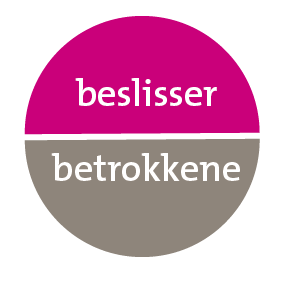 de belanghebbende is beslissingsbevoegd.de belanghebbende is een betrokkene die meedenkt en praat.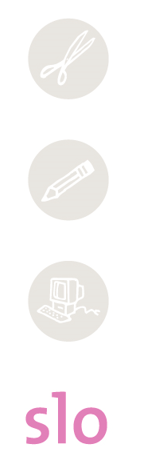 MaterialenVergroot het web der bevoegden tot A3 formaat en print het.WerkwijzeSchrijf in gezamenlijk overleg in elke cirkel een naam van de beslisser en de betrokkene.Noteer vervolgens per beslisser en per betrokkene in het langwerpige vakje welke ontwikkelaar contact onderhoudt over het te ontwikkelen programma.Noteer in de cirkel wie ervoor gaat zorgen dat de ontwikkelwensen en officiële besluitvorming goed met elkaar sporen? Leg vast hoe vaak die communicatie plaatsvindt.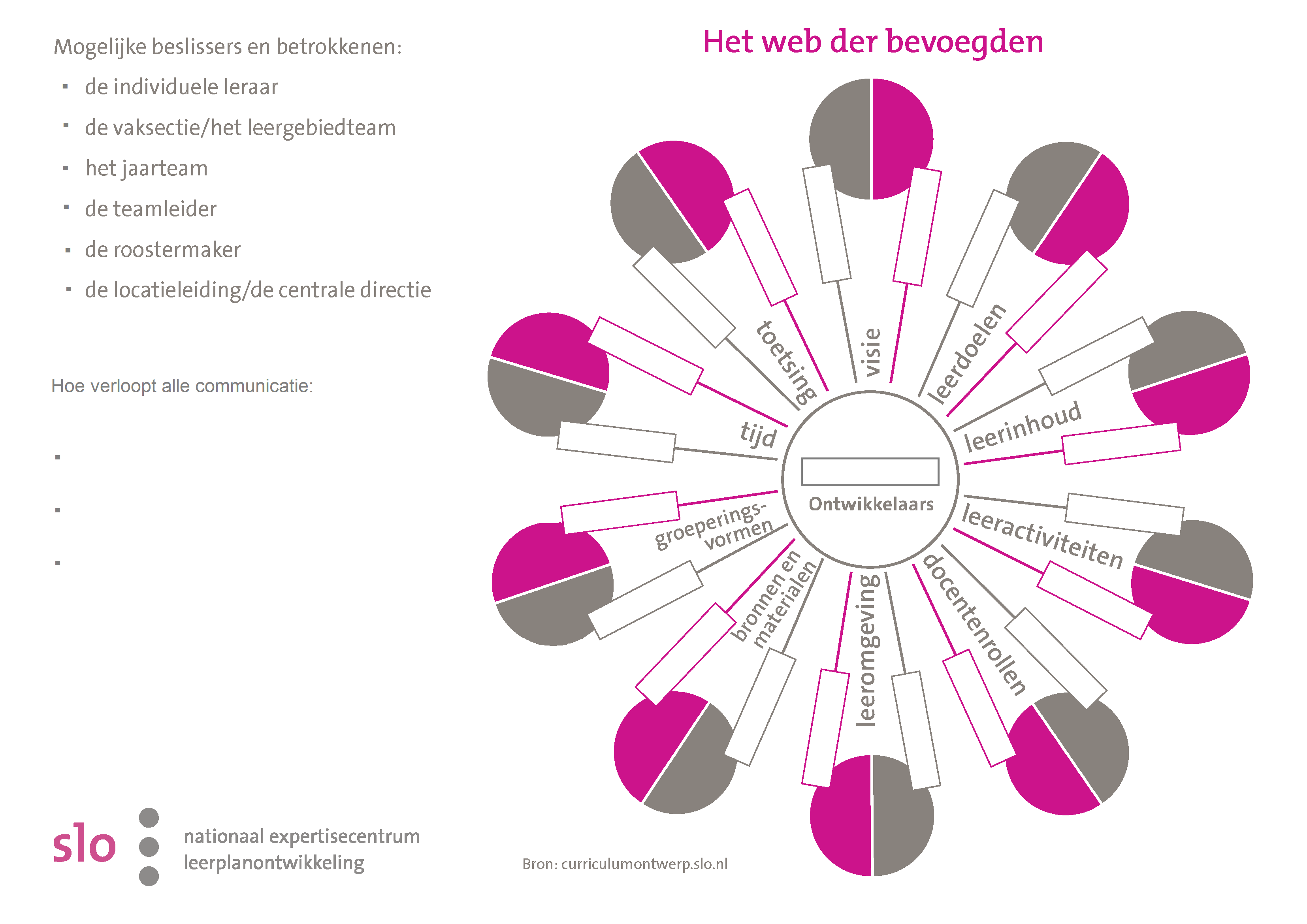 